Мониторинг объекта (ОН –Холохоренко А.М.): с. Анучино, 28.05. 2024Благоустройство придомовой территории с. Анучино, ул.Ленинская,6 Сроки выполнения работ: 01.05.- 31.07.2023. Подрядчик ИП КазарянПодрядчик приступил к работам. Идет установка бордюр.  Строительный материал завезен на объект. На объекте -  2 ед. техники и 4 работника.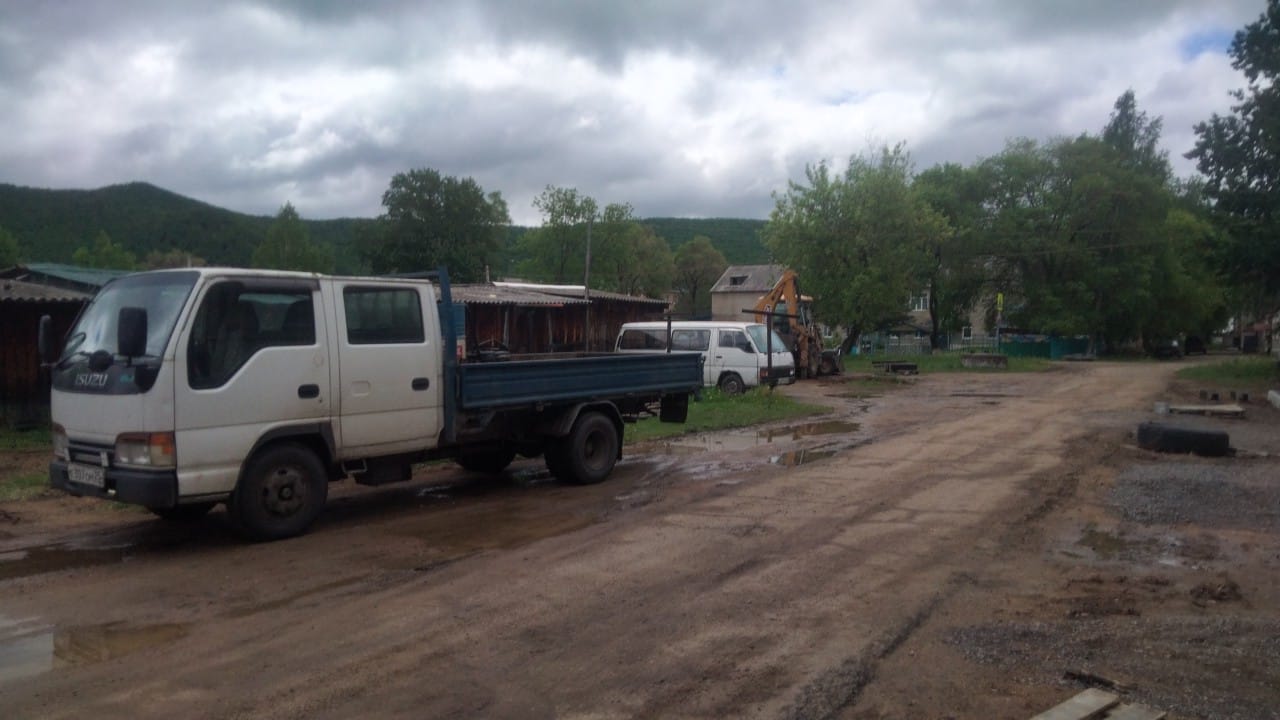 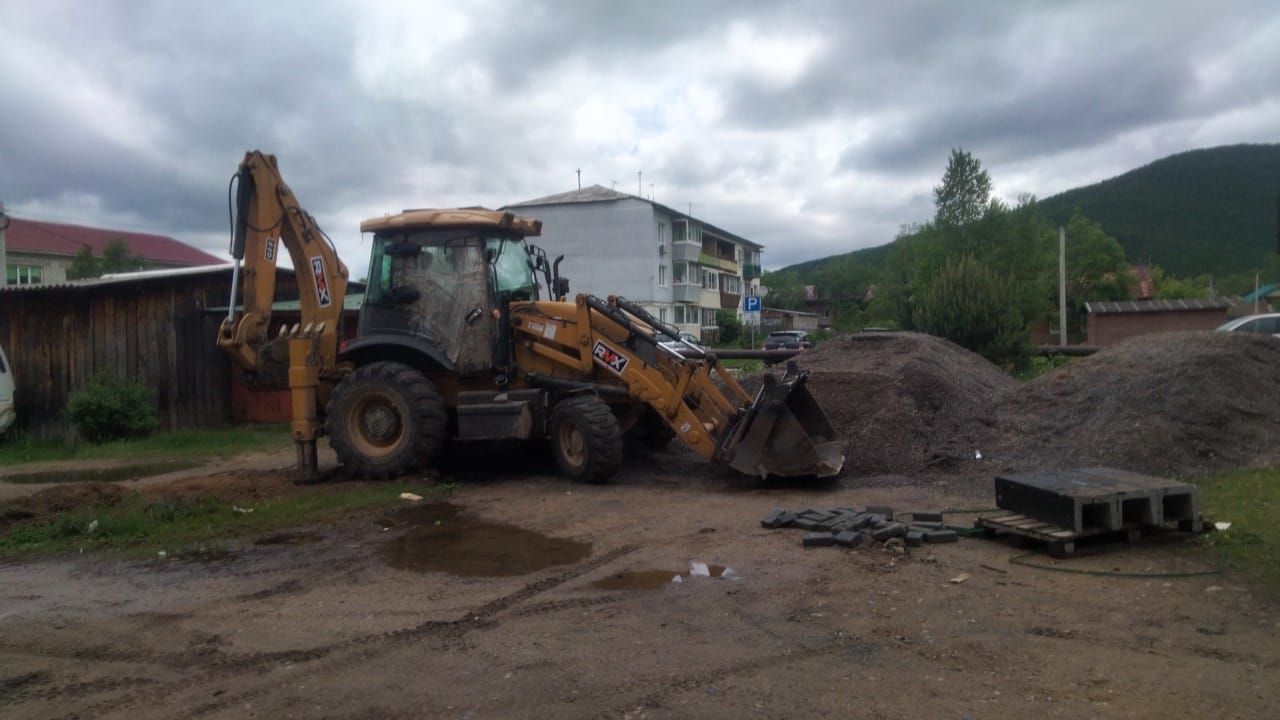 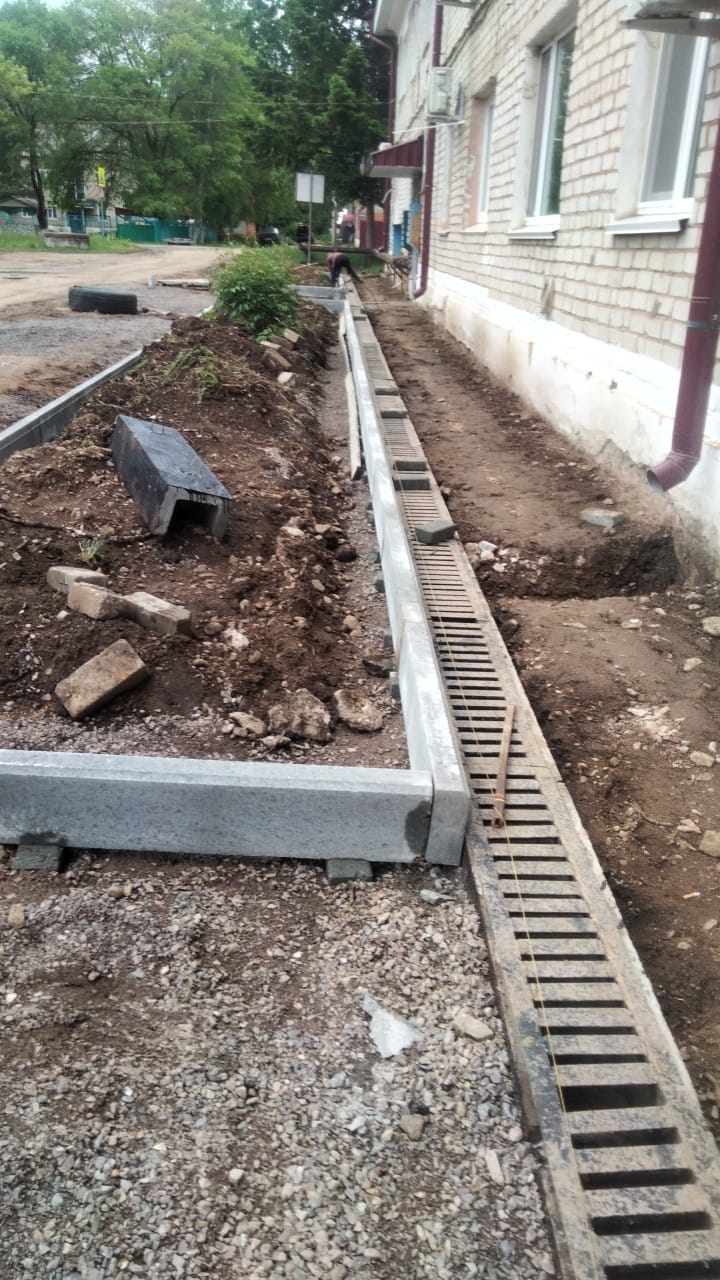 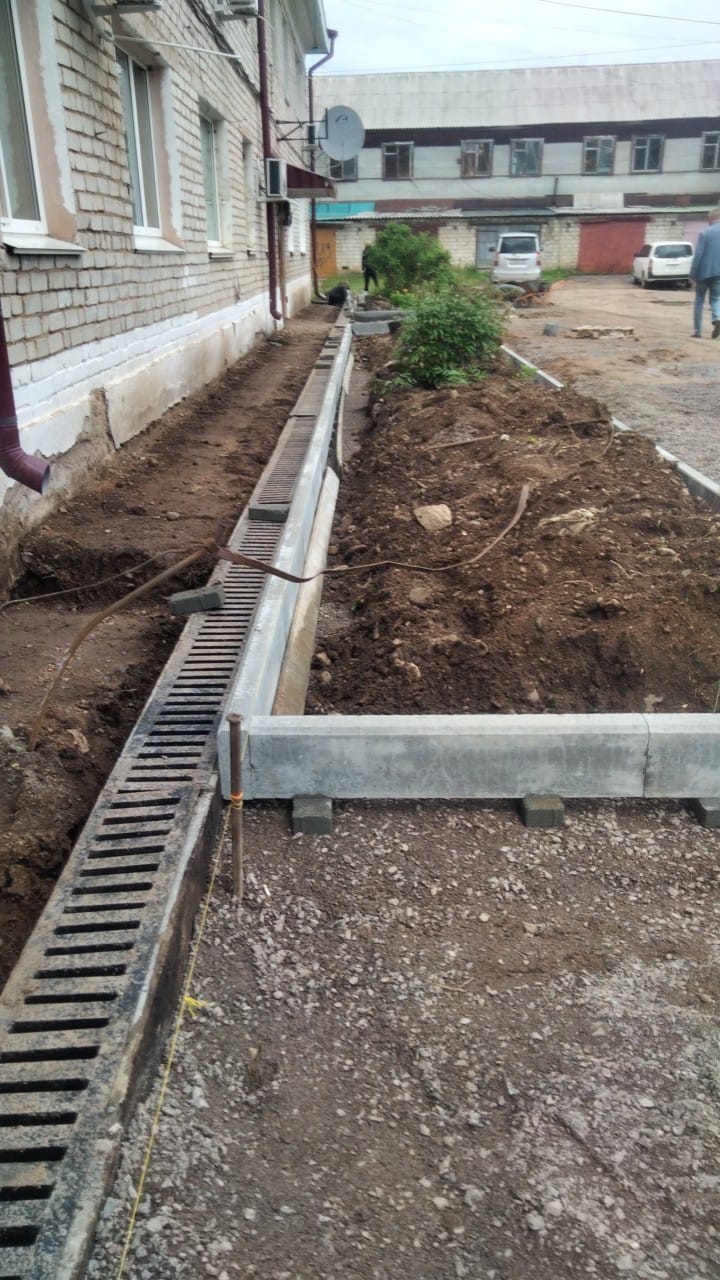 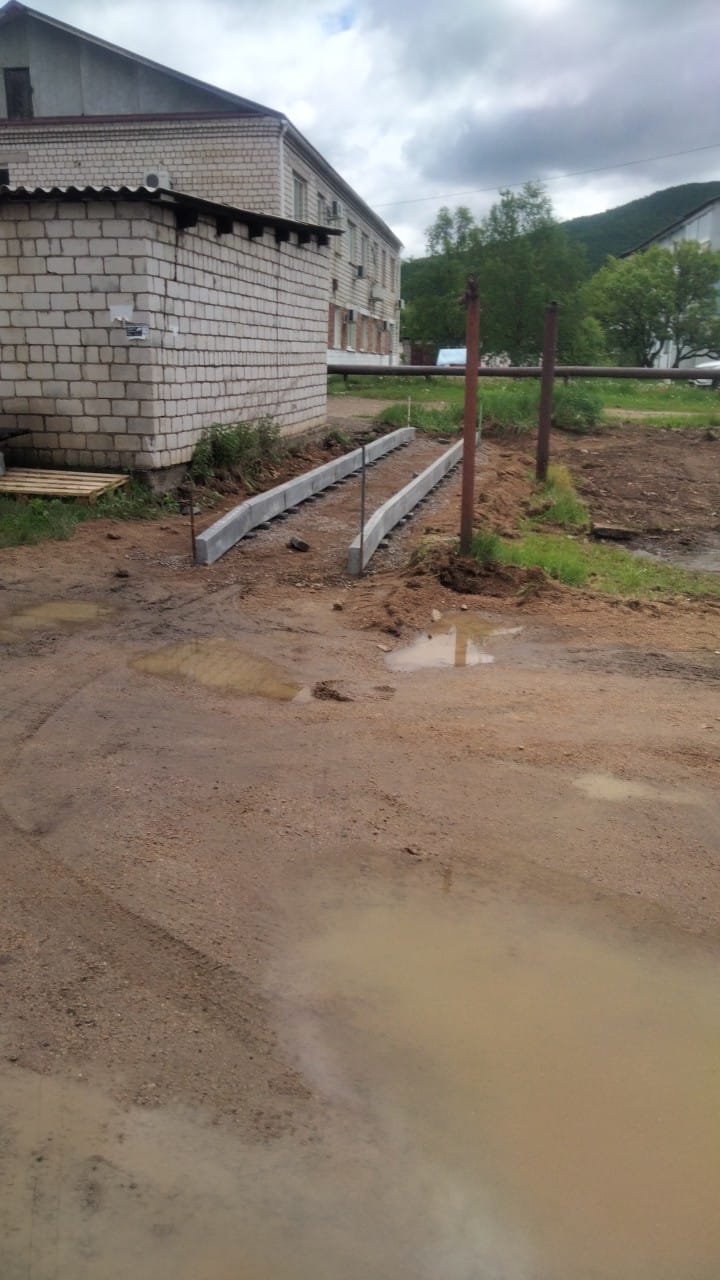 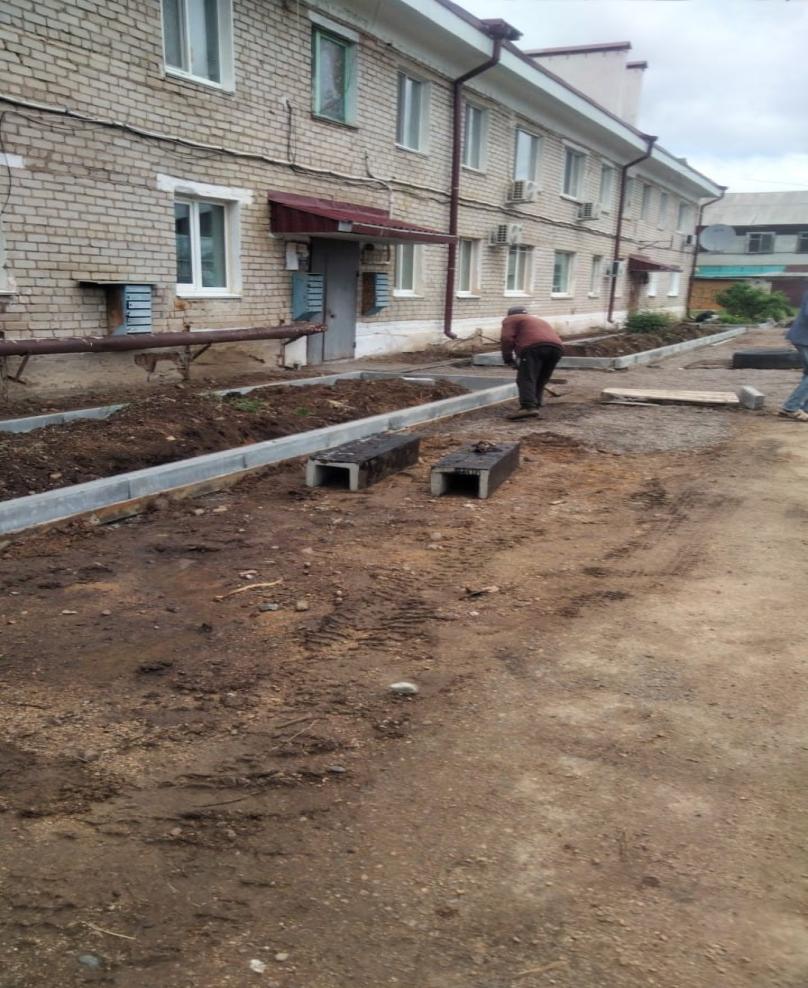 